All due by Monday, May 8th1. Vocab Sheet on Body Parts and Personal Hygiene2. Read what a reflexive pronoun is in English then watch the reflexive video below.2. Watch video on reflexive verbs and take notes http://tinyurl.com/kccanxz3. Reflexive Verb Practice Sheet4. Learn the verb Doler and how it’s conjugated. Watch this video and take notes http://tinyurl.com/n6m5ogv 5. Do pages 191-192 in workbook6. Do the following Fans Online Activities:	-El Cuerpo Humano	-¿Qué dicen?	-¿Cómo son?	-La Rutina de Andy	-Somos diferentes	-Caza al mentiroso	-Las mañanas de Tim	-Cada cosa en su lugar___________________________________________________________________Schedule:May 1st-May 4th Complete these activities and use the tutor tableMay 5th Cinco de Mayo dancing in Ms. Brooke’s roomMay 8th All activities due and lessons will be reviewed May 9th-10th Review for quiz if you are in classMay 11th Quiz on these lessonsMay 12th- May 17thReview for test on test on verb ver, oír, oler, decir, food vocab, quantity vocab, irregular YO verbs, food adjectives, at the table vocab, personal hygiene, body parts, the verb doler, reflexive verbs, Guatemala, Mexico, and Puerto Rico.May 18th ExamMay 19th – 23rd  Review for final exam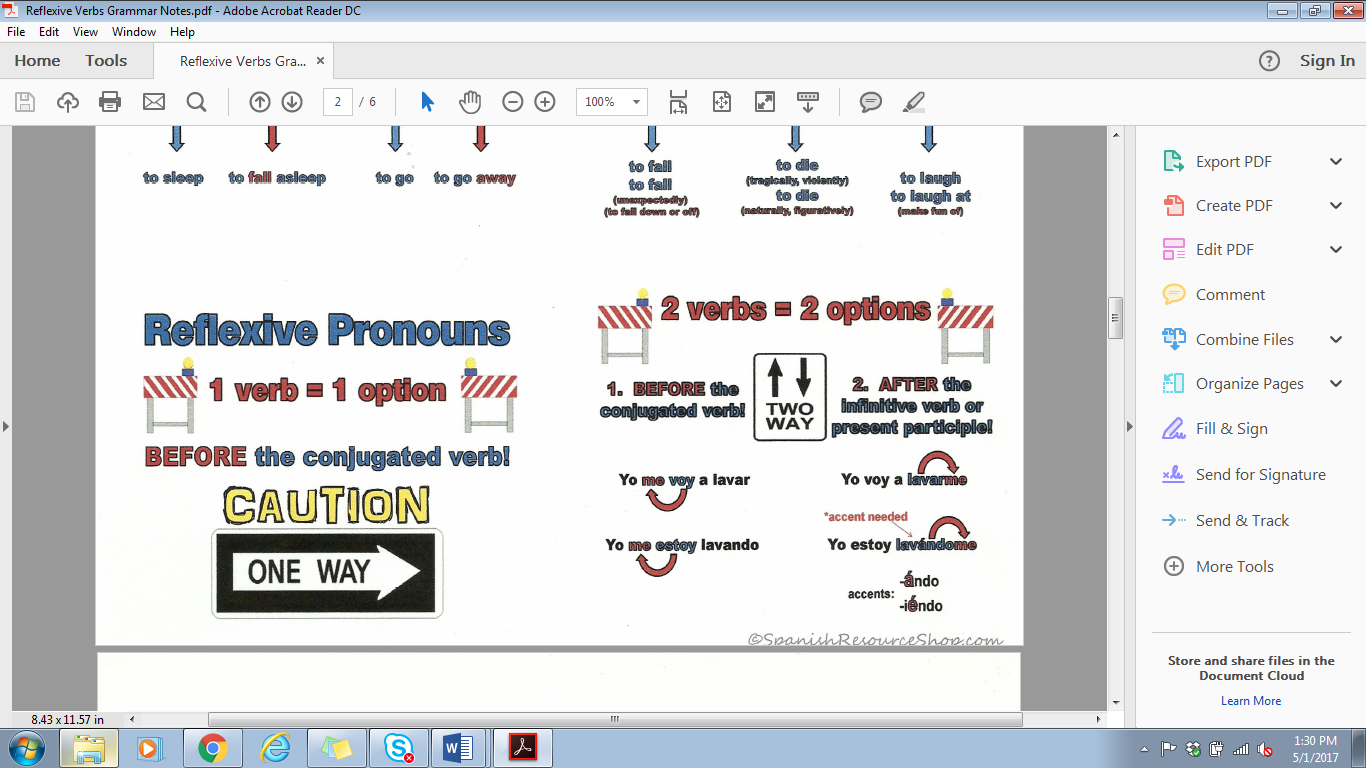 Body Parts Vocab:Personal Hygiene:Nombre:_________________________Translate the following:We put on the black dresses.______________________________________________________________________________________________________He washes up for dinner.______________________________________________________________________________________________________I fall asleep at 10 pm every night._______________________________________________________________________________________________________Page 191 & 192 in workbookPt. 26 ¿Qué les duele?1. A Ana _________________________ las muelas.Meaning in English_______________________________________________________________________________________2. A Mario y a Pedro ________________________ los pies.Meaning in English_______________________________________________________________________________________3. A Tomás _________________________ la cabeza.Meaning in English_______________________________________________________________________________________4. A Jorge y a Teresa ________________________ la espalda.Meaning in English_______________________________________________________________________________________Pt. 27 ¿A ti también te duele?1. A mí me duele la …_______________________________. ¿A ti también te duele la cabeza?2. _________________________________________________________________________________________3. _________________________________________________________________________________________4. _________________________________________________________________________________________5. _________________________________________________________________________________________6. _________________________________________________________________________________________Pt. 28 Un SMS_______________________________________________________________________________________________________________________________________________________________________________________________________________________________________________________________________________________________________________________________________________________________________________________________________________________________________________________________________________________________________________________________________________________________________________________________SPANISHENGLISHWAY TO REMEMBER/WRITE 5 TIMESEl cuerpoEl brazoLa cabezaEl cuelloEl dedoLos dientesLa espaldaEl estómagoLa gargantaLa manoLas muelasLos oídosEl pieLa piernaLa cabezaLa bocaLa caraLa narizLos ojosLas orejasEl peloOír OlerSaborearTocarVerSPANISH ENGLISHWAY TO REMEMBER/REWRITE 5 TIMESEl cepilloEl cepillo de dientesEl champúLa crema de afeitarEl desodoranteEl gelEl jabónLa pasta de dientesEl peineLa toallaAcostarse (ue)AfeitarseBañarseCepillarseDucharseLavarseLevantarseMaquillarsePeinarseVestirse (i)PonerseDormirse (ue)SecarseDoler (ue)Ejercicio : Para practicar ReflexivosInstrucciones: complete each sentence with an appropriate reflexive verb form; be sure to include the corresponding reflexive pronoun.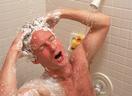 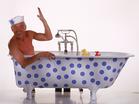 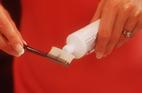 Yo ___  _______________ todas las noches.¿Con qué frecuencia tú ___  _______________?¿Uds. ___  _____________ con Colgate o con Crest?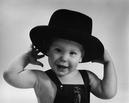 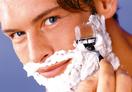 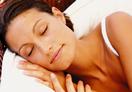 Nosotros ___  ______________ un sombrero porque hace fresco hoy.Yo ___  ________________ antes de vestirme.¿A qué hora tú ___  ___________________?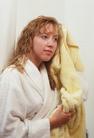 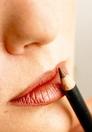 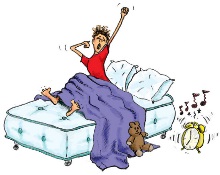 La chica ___  ______________ con una toalla.María ___  _______________ porque tiene una cita (date).Pedro ___  _______________ a las 6 de la mañana.